На выборах Главы Хакасии началась агитация в СМИ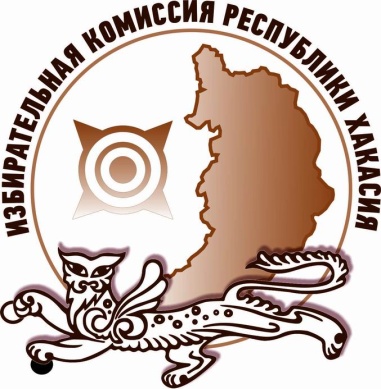 На повторном голосовании по выборам Главы Республики Хакасия начался этап предвыборной агитации в средствах массовой информации.Накануне Избирательная комиссия Республики Хакасия провела жеребьевки по распределению бесплатного эфирного времени на каналах региональных государственных организаций телерадиовещания, предоставляемого для предвыборной агитации.Кандидатам предоставлено по 60 минут эфирного времени на телерадиоканалах организаций АУ РХ «Информационный телевизионный центр «Хакасия» и ГТРК «Хакасия». Из них по 40 минут выделено на совместные агитационные мероприятия.Отдел общественных связей и информации ИК РХ23-94-37